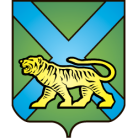 ТЕРРИТОРИАЛЬНАЯ ИЗБИРАТЕЛЬНАЯ КОМИССИЯ
ГОРОДА УССУРИЙСКАРЕШЕНИЕг. Уссурийск
О назначении председателейучастковых избирательных комиссийизбирательных участков №№ 2829, 2851, 2869На основании решений территориальной избирательной комиссии города Уссурийска от 22 августа 2016 года № 139/27 «Об освобождении от должности и сложении полномочий председателя и члена участковой избирательной комиссии и правом решающего голоса избирательных участков №№ 2829, 2851», от 01 сентября 2016 года № 165/32 «Об освобождении от должности председателя и сложении полномочий члена участковой избирательной комиссии с правом решающего голоса избирательного участка № 2869», от 01 сентября 2016 года № 181/32 «О назначении членов участковых избирательных комиссий с правом решающего голоса избирательных участков №№ 2802, 2818,2822, 2824, 2829, 2835, 2840, 2851, 2866»   и в соответствии с частью 7 статьи 28 Федерального закона «Об основных гарантиях избирательных прав и права на участие в референдуме граждан Российской Федерации», с частью 8 статьи 31 Избирательного кодекса Приморского края, территориальная избирательная комиссия города УссурийскаРЕШИЛА:Назначить: председателем участковой избирательной комиссии избирательного участка № 2829 Атрошко Юлию Викторовну, 23.05.1986 года рождения, образование высшее, временно неработающую, кандидатура предложена собранием избирателей по месту жительства: г. Уссурийск, ул. Чичерина, д.73;председателем участковой избирательной комиссии избирательного участка № 2851 Павенко Степана Андреевича, 12.12.1979 года рождения, образование высшее, менеджера по логистике ПАО «Кислород», кандидатура предложена собранием избирателей по месту работы: ПАО «Кислород»;председателем участковой избирательной комиссии избирательного участка № 2869 Поводову Елену Михайловну, 22.12.1966 года рождения, образование высшее, оператора МУП «Уссурийск-Водоканал», кандидатура предложена собранием избирателей по месту работы: МУП «Уссурийск-Водоканал».2. Выдать председателям участковых избирательных комиссий избирательных участков №№ 2829, 2851, 2869 Атрошко Ю.В., Павенко С.А., Поводовой Е.М.   удостоверения установленного образца.3. Направить настоящее решение в участковые избирательные комиссии избирательных участков№№ 2829, 2851, 2869 для сведения.4. Разместить настоящее решение на официальном сайте администрации Уссурийского городского округа в разделе «Территориальная избирательная комиссия города Уссурийска» в информационно-телекоммуникационной сети «Интернет».Председатель комиссии		                                          О.М. МихайловаСекретарь комиссии						                 С.В. Хамайко01 сентября 2016 года                      № 182/32